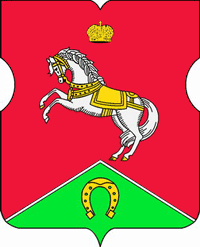 СОВЕТ ДЕПУТАТОВмуниципального округаКОНЬКОВОРЕШЕНИЕ                      22.03.2022      		3/2_______________ №_______________Об информации главного врача Государственного бюджетного учреждения здравоохранения города Москвы «Диагностический клинический центр №1 Департамента здравоохранения города Москвы» о работе учреждения в 2021 годуВ соответствии с частью 1 статьи 1 Закона города Москвы от 11.07.2012 № 39 «О наделении органов местного самоуправления муниципальных округов в городе Москве отдельными полномочиями города Москвы», постановлением Правительства Москвы  от 10.09.2012 № 474-ПП «О порядке ежегодного заслушивания Советом депутатов муниципального округа отчета главы управы района и информации руководителей городских организаций», решением Совета депутатов муниципального округа Коньково от 29.04.2014 № 7/2 «Об утверждении Регламента реализации отдельных полномочий города Москвы по заслушиванию отчета главы управы района Коньково города Москвы и информации руководителей городских организаций»,  Приказом Департамента здравоохранения города Москвы от 10.08.2012 года № 796 «Об обеспечении реализации исполнения Закона города Москвы от 11.07.2012 N 39»Советом депутатов принято решение:1. Принять информацию главного врача Государственного бюджетного учреждения здравоохранения города Москвы «Диагностический клинический центр №1 Департамента здравоохранения города Москвы» Сидоровой В.П. о работе учреждения в 2021 году к сведению.2. Направить настоящее решение в Департамент территориальных органов исполнительной власти города Москвы, Департамент здравоохранения города Москвы, и в Государственное бюджетное учреждение здравоохранения города Москвы «Диагностический клинический центр №1 Департамента здравоохранения города Москвы».3. Опубликовать настоящее решение в бюллетене «Московский муниципальный вестник», разместить на сайте органов местного самоуправления муниципального округа Коньково www.konkovo-moscow.ru.4. Контроль за исполнением настоящего решения возложить на главу муниципального округа Коньково Малахова С.В.Глава муниципального округа Коньково				      	С.В. Малахов